Publicado en Boston el 18/10/2021 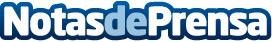 Rhythm Pharmaceuticals completa la presentación de la solicitud de variación de tipo II a la Agencia Europea del Medicamento para IMCIVREE® (setmelanotida) para los síndromes de Bardet-Biedl y AlströmRhythm Pharmaceuticals, Inc. (Nasdaq: RYTM), una empresa biofarmacéutica en fase comercial comprometida con la transformación de la atención a las personas que padecen enfermedades genéticas raras de la obesidad, ha anunciado hoy que ha presentado su solicitud a la Agencia Europea del Medicamento (EMA) para la variación tipo II de IMCIVREE® (setmelanotida)Datos de contacto:David ConollyDirector de Relaciones  con inversores  y Comunicaciones Corporativas857-264-4280Nota de prensa publicada en: https://www.notasdeprensa.es/rhythm-pharmaceuticals-completa-la Categorias: Internacional Medicina Nutrición Industria Farmacéutica Biología http://www.notasdeprensa.es